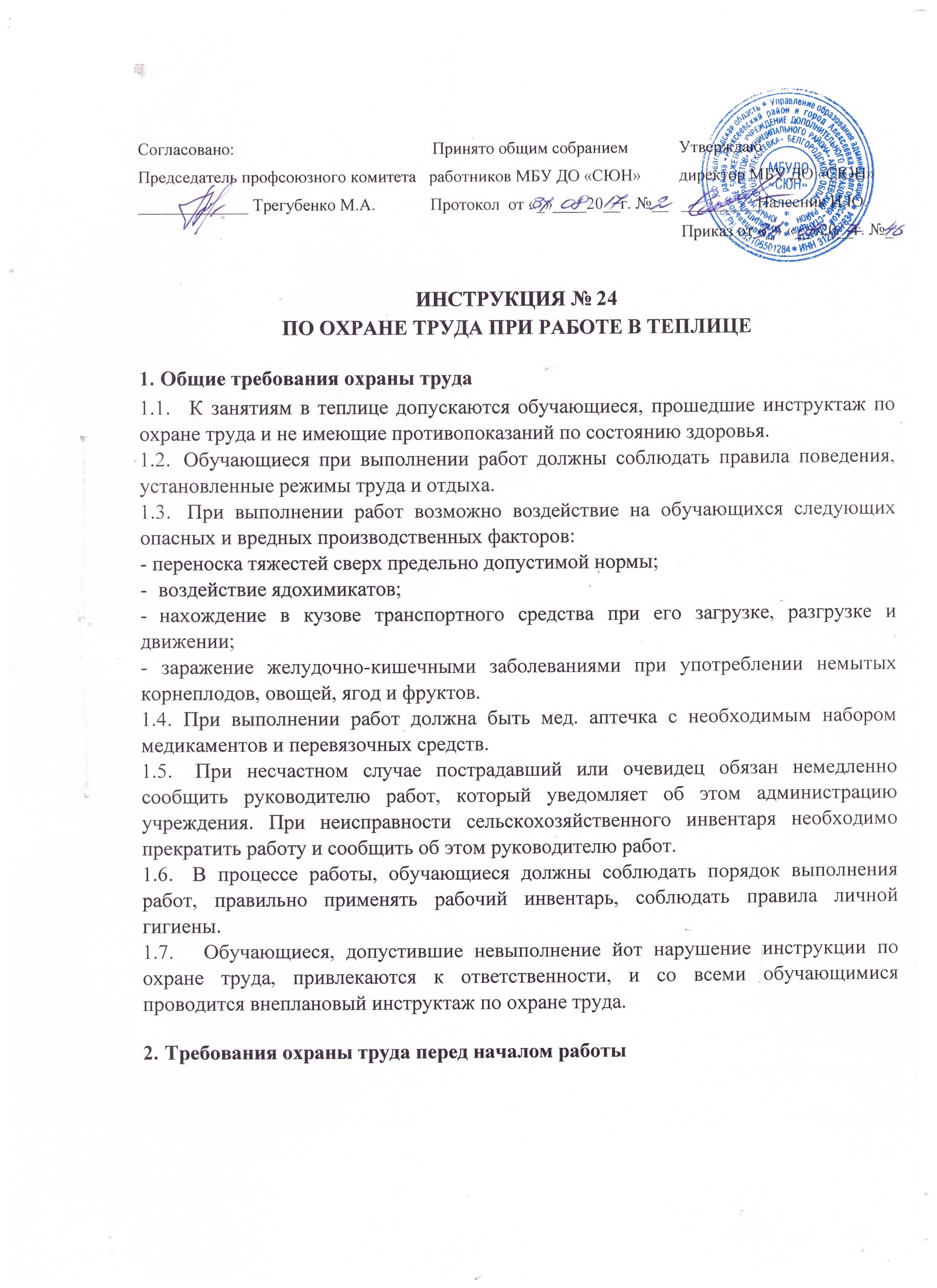 При работе с минеральными удобрениями необходимо:проверить исправность и надеть дополнительные средства защиты;наличие на месте работы мыла, умывальника, питьевой воды, медицинской аптечки;получить то их количество, чтобы выполнить объем работы.Надеть одежду и обувь, не стесняющую движений, предохранительные приспособления.Проверить исправность ручного инструмента, вспомогательного оборудования.Соблюдать чистоту и порядок на рабочем месте.Требования охраны труда во время работыПри работе контролировать расстояние друг до друга и окружающих предметов.Очистку овощей и корнеплодов от ботвы производить только в рукавицах специальными ножами, соблюдая меры предосторожности.Перенос осуществлять только вдвоем в двуручных корзинах с соблюдением предельно допустимой нормы переноски тяжестей для обучающихсялет: девушки — 3.0 кг, юноши — 6.0 кг;лет: девушки — 4.0 кг, юноши — 7.0 кг;лет: девушки — 5.0 кг, юноши — 11.0 кг;лет: девушки — 6.0 кг, юноши — 13.0 кг.Переносить заостренные сельскохозяйственные орудия (лопаты, грабли, вилы и др.) только в вертикальном положении заостренной частью вниз.Не употреблять немытые овощи, корнеплоды, ягоды и фрукты.Воду употреблять питьевую, размещенную в специальных сосудах.Принимать пищу во время отдыха в специально отведенном месте.В случае ухудшения самочувствия прекратить работу, сообщить руководителю, обратиться за медицинской помощью.Не допускать присутствия посторонних людей.Требования охраны труда в аварийных ситуацияхПри плохом самочувствии необходимо сообщить об этом руководителю работ.При получении травмы немедленно оказать первую помощь пострадавшему, при необходимости отправить его в ближайшее лечебное учреждение и сообщить об этом администрации учреждения.Прекратить работу при любой аварии, угрожающей жизни.При попадании под напряжение принять меры к снятию напряжения собственными силами, при невозможности - привлечь внимание для оказания помощи.При возгорании принять меры тушения огня с помощью инвентарных средств пожаротушения, при угрозе для жизни покинуть помещение в соответствии с планом эвакуации.Требования охраны труда по окончании работыПривести в порядок и убрать сельскохозяйственные орудия и инвентарь в отведенное место.Тщательно вымыть руки и лицо с мылом.Оставшееся количество удобрений сдать руководителюСнять спецодежду, проверить ее чистоту и целостность, поместить на хранение в отведенное место.Разработчик инструкции -ответственный по охране труда – Налесник И.Ю.